Ponovimo ŠTEVNIKKORAKPoišči v učbeniku (glej kazalo v Učbeniku, naslov ŠTEVNIK) in za ponovitev preberi razlago.KORAKPojdi k RAČUNALNIKU.  Ker vem, da že znaš poiskati INTERAKTIVNE VAJE, jih poišči na SPLETU.  V pišeš v Google v iskalnik INTERAKTIVNE VAJE. KORAKOdpreš POVEZAVO, Slovenščina 1- 5 razred, Odpre se stran: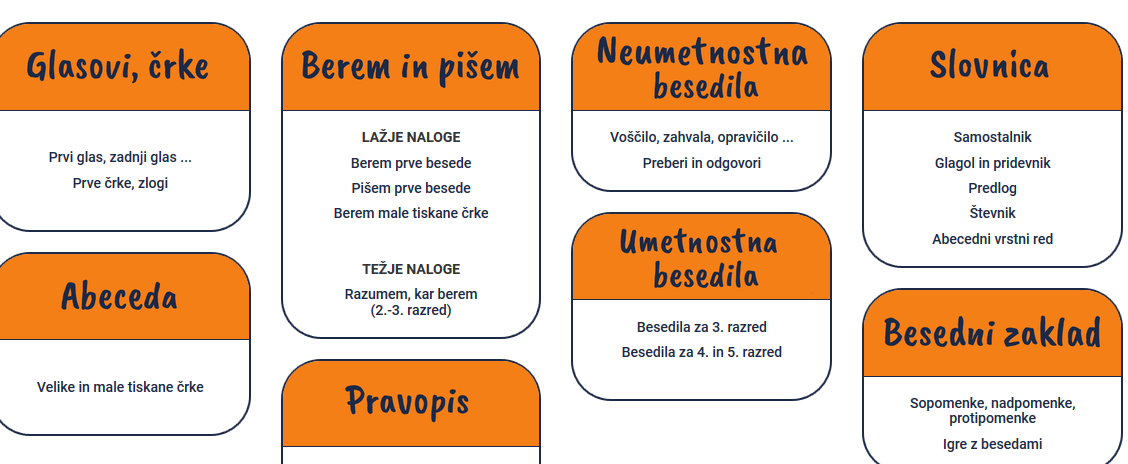 KORAK Klikni na naslov SLOVNICA, Števnik.Odpre se nova stran: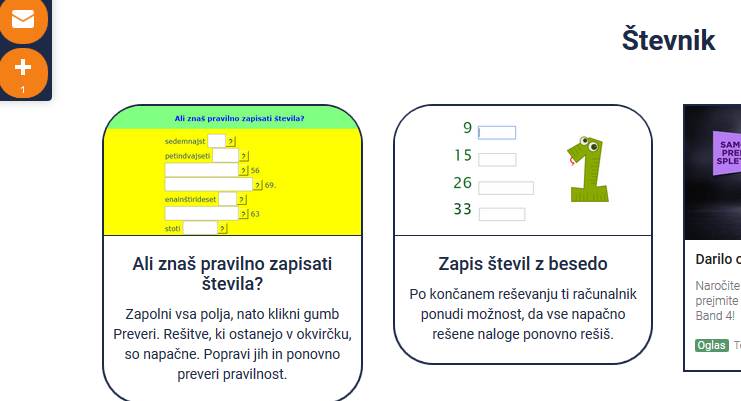 Najprej klikni na ta naslov in reši naloge. KORAKPotem klikni na ta naslov:Ko rešiš, si končal. Potem še ovrednoti svoje delo. Koliko si bil uspešen-na?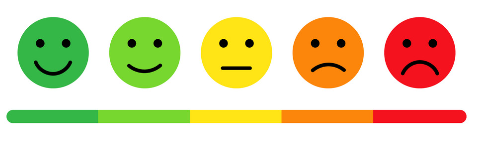 